АДМИНИСТРАЦИЯ КОЛПАШЕВСКОГО РАЙОНА ТОМСКОЙ ОБЛАСТИРАСПОРЯЖЕНИЕ 14.01.2022						                                                      № 6Об утверждении годового плана проведения мероприятий по созданию условий для обеспечения поселений, входящих в состав Колпашевского района, услугами по организации досуга и услугами организаций культуры на 2022 годНа основании решения Думы от 23.04.2012 № 67 «О порядке использования средств бюджета муниципального образования «Колпашевский район» на реализацию мероприятий по созданию условий для обеспечения поселений, входящих в состав Колпашевского района, услугами по организации досуга и услугами организации культуры», постановления Администрации Колпашевского района от 15.12.2021 № 1483 «Об утверждении муниципальной программы «Развитие культуры в Колпашевском районе»1. Утвердить годовой план проведения мероприятий по созданию условий для обеспечения поселений, входящих в состав Колпашевского района, услугами по организации досуга и услугами организаций культуры на 2022 год согласно приложению к настоящему распоряжению.2. Опубликовать настоящее распоряжение в Ведомостях органов местного самоуправления Колпашевского района и разместить на официальном сайте органов местного самоуправления муниципального образования «Колпашевский район».3. Контроль за исполнением распоряжения возложить на начальника Управления по культуре, спорту и молодёжной политике Администрации Колпашевского района Пшеничникову Г.А.Глава района								          А.Ф.МедныхГ.А.Пшеничникова5 27 40Приложение УТВЕРЖДЕНОраспоряжением АдминистрацииКолпашевского района от 14.01.2022 № 6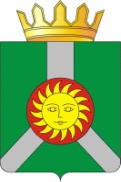 Годовой план проведения мероприятий по созданию условий для обеспечения поселений, входящих в состав Колпашевского района, услугами по организации досуга и услугами организаций культуры на 2022 годГодовой план проведения мероприятий по созданию условий для обеспечения поселений, входящих в состав Колпашевского района, услугами по организации досуга и услугами организаций культуры на 2022 годГодовой план проведения мероприятий по созданию условий для обеспечения поселений, входящих в состав Колпашевского района, услугами по организации досуга и услугами организаций культуры на 2022 год№ п/пНаименование мероприятияСроки проведенияОрганизация персональных поздравлений ветеранов Великой Отечественной войны с юбилейными днями рожденияв течение годаОрганизация и проведение мероприятия, приуроченного к 300-летию российской прокуратуры январьОрганизация и проведение мероприятия, приуроченного ко Дню полного освобождения города Ленинграда от блокадыянварьОрганизация и проведение мероприятия, посвящённого Дню памяти о россиянах, исполнявших служебный долг за пределами ОтечествафевральОрганизация и проведение конкурса на лучшую читающую семью «Читаем всей семьей»март - майОрганизация и проведение мероприятия, приуроченного ко Дню работника культурымартОрганизация и проведение мероприятия, приуроченного ко Дню местного самоуправленияапрельОрганизация и проведение демонстрации трудящихся 1 мая на территории Колпашевского районамайОрганизация и проведение мероприятий, приуроченных к открытию речной навигации в Колпашевском районемайОрганизация и проведение мероприятий, приуроченных к 77-й годовщине Победы советского народа в Великой Отечественной войне 1941-1945 годовмайОрганизация и проведение районной акции «Библионочь – 2022»майОрганизация и проведение мероприятия, посвящённого памяти Ярослава ПушкаревамайОрганизация и проведение мероприятий, приуроченных к празднованию выпуска учащихся 11 классов из общеобразовательных учреждениймай - июньОрганизация и проведение мероприятий, посвящённых Дню памяти и скорбииюньОрганизация и проведение комплекса развлекательных мероприятий «Краски лета – 2022»июльОрганизация и проведение национального татарского праздника «Сабантуй»июльОрганизация и проведение районного отборочного конкурса хоров ветеранов «Салют Победа!»июль - августОрганизация и проведение мероприятия, приуроченного ко Дню Воздушного флота Россиииюль-августОрганизация и проведение мероприятий, приуроченных к празднованию Дня города Колпашево сентябрьОрганизация и проведения мероприятий, посвящённых памяти жертв политических репрессийоктябрьОрганизация и проведение мероприятий, приуроченных к Декаде инвалидовдекабрьОрганизация и проведение мероприятий, приуроченных к празднованию Нового годадекабрь